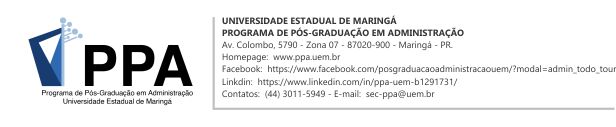 TERMO DO(A) ORIENTADOR(A)À coordenação do PPA:Eu, Prof(a). Dr(a). _____________________________________________, manifesto abrir mão da coautoria em artigo científico com a(o) orientanda(o) ________________________________________, em conformidade com o § 1º dos Arts. 53 e 54 do Regulamento do Programa de Pós-Graduação em Administração, o qual determina que:§ 1º Caso o orientador decida por abrir mão da coautoria, o mesmo deverá comunicar a coordenação de sua decisão.______________________________________________Assinatura do orientador(a)